«Тополиный пух, жара, июнь…»Что за странная метель?Снег посыпал в жаркий день.Снежинки летают,От тепла не тают,Лезут всюду: в глаз и в нос.Ух! Оказалось, это … Пух!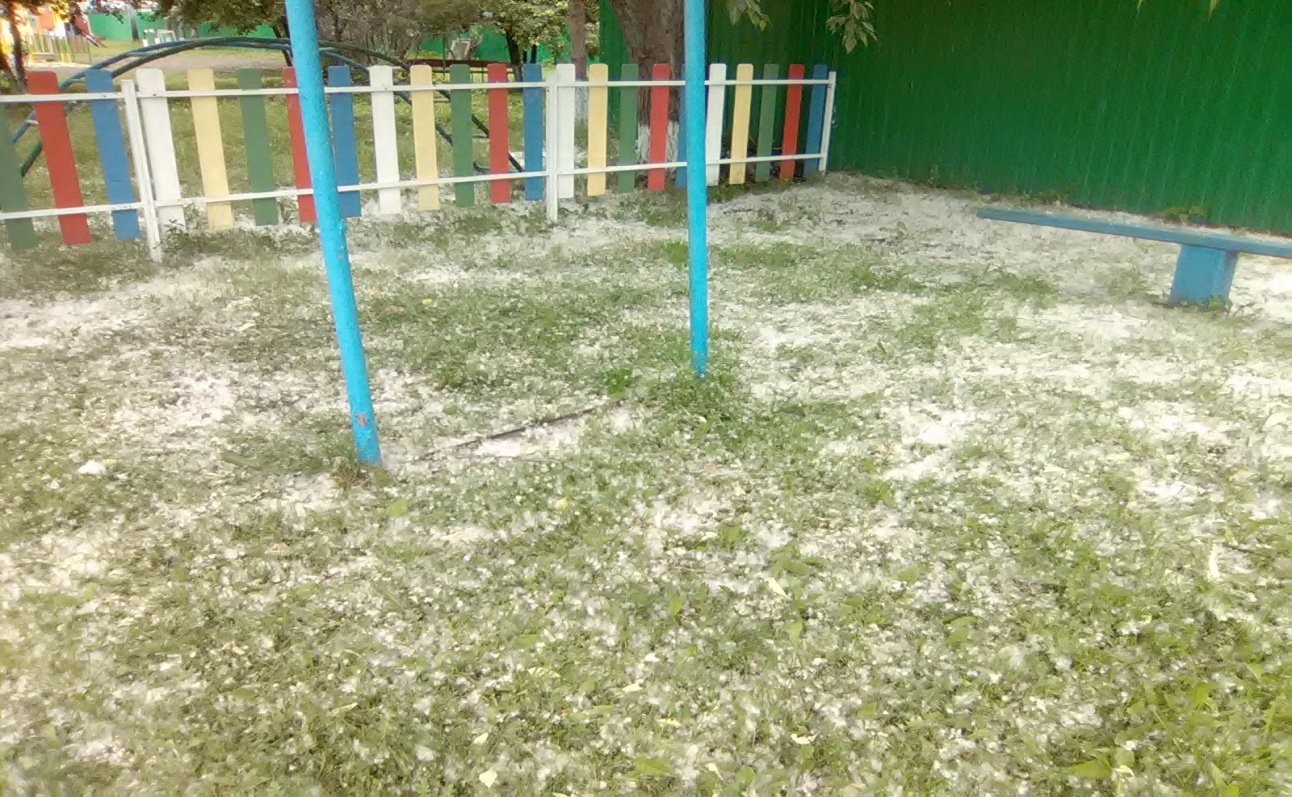 Лето - прекрасная пора! В это время можно с детьми наблюдать за разными явлениями природы. На территории нашего детского сада растёт много деревьев, за которыми мы часто наблюдаем и среди них есть тополь.  Не менее интересно нам  было наблюдать за июньским снегом, то есть за тополиным пухом. Дети узнали, что пух только на тополях женского рода, о пользе и вреде.           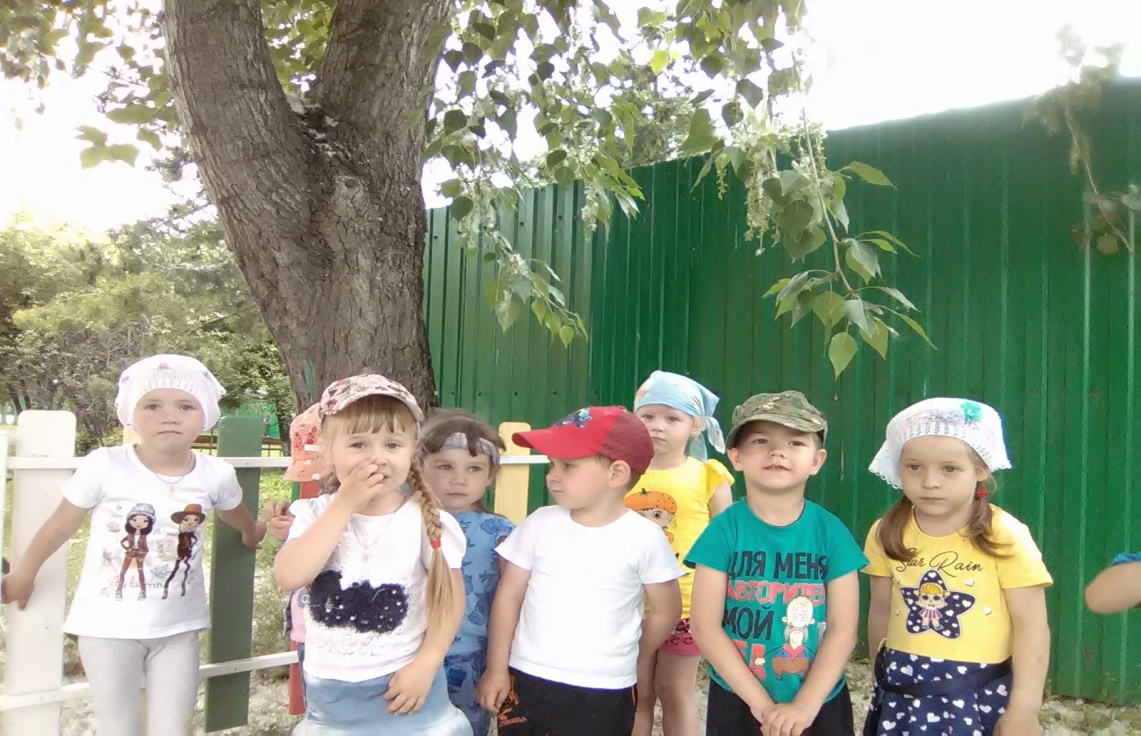 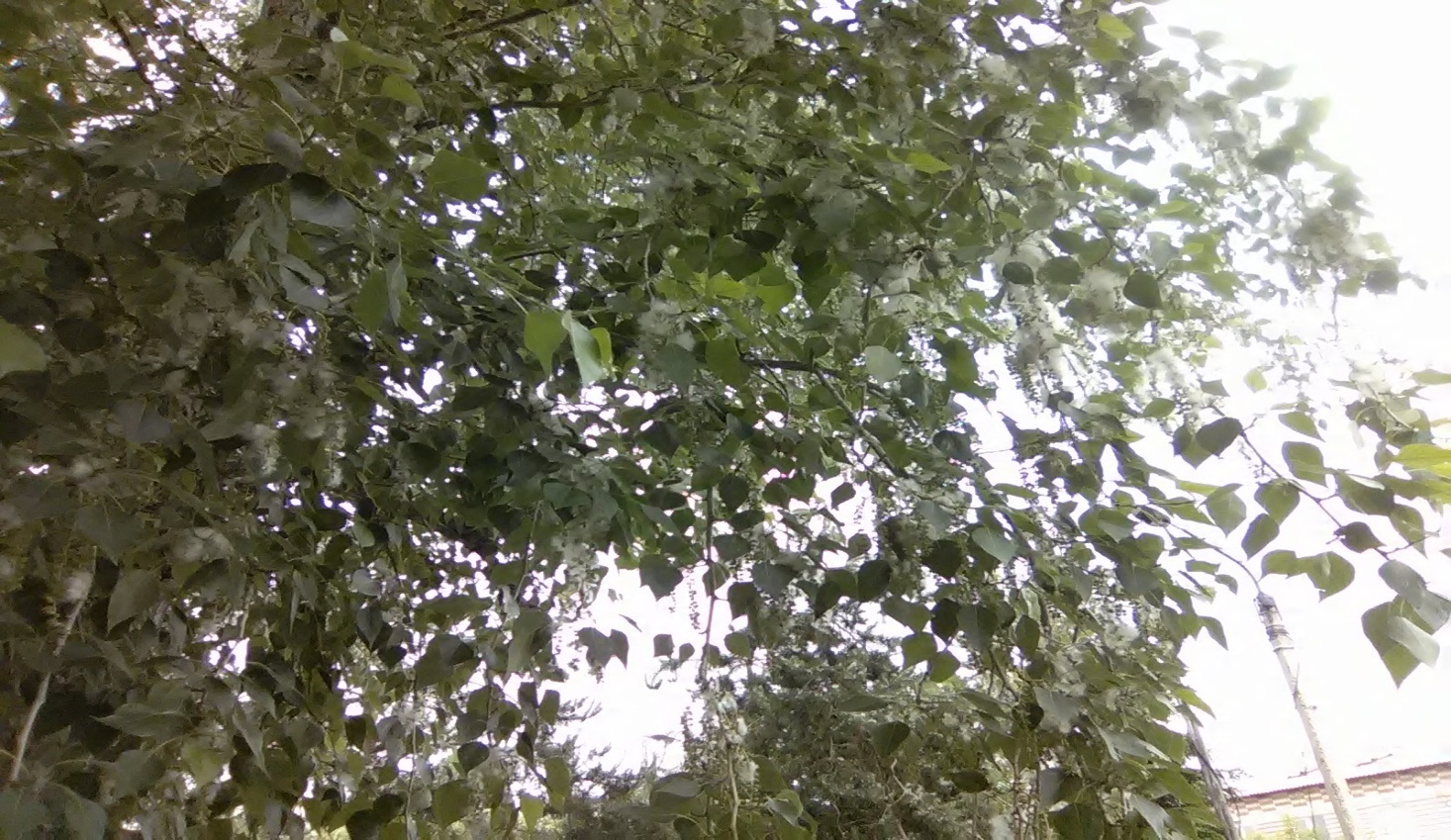 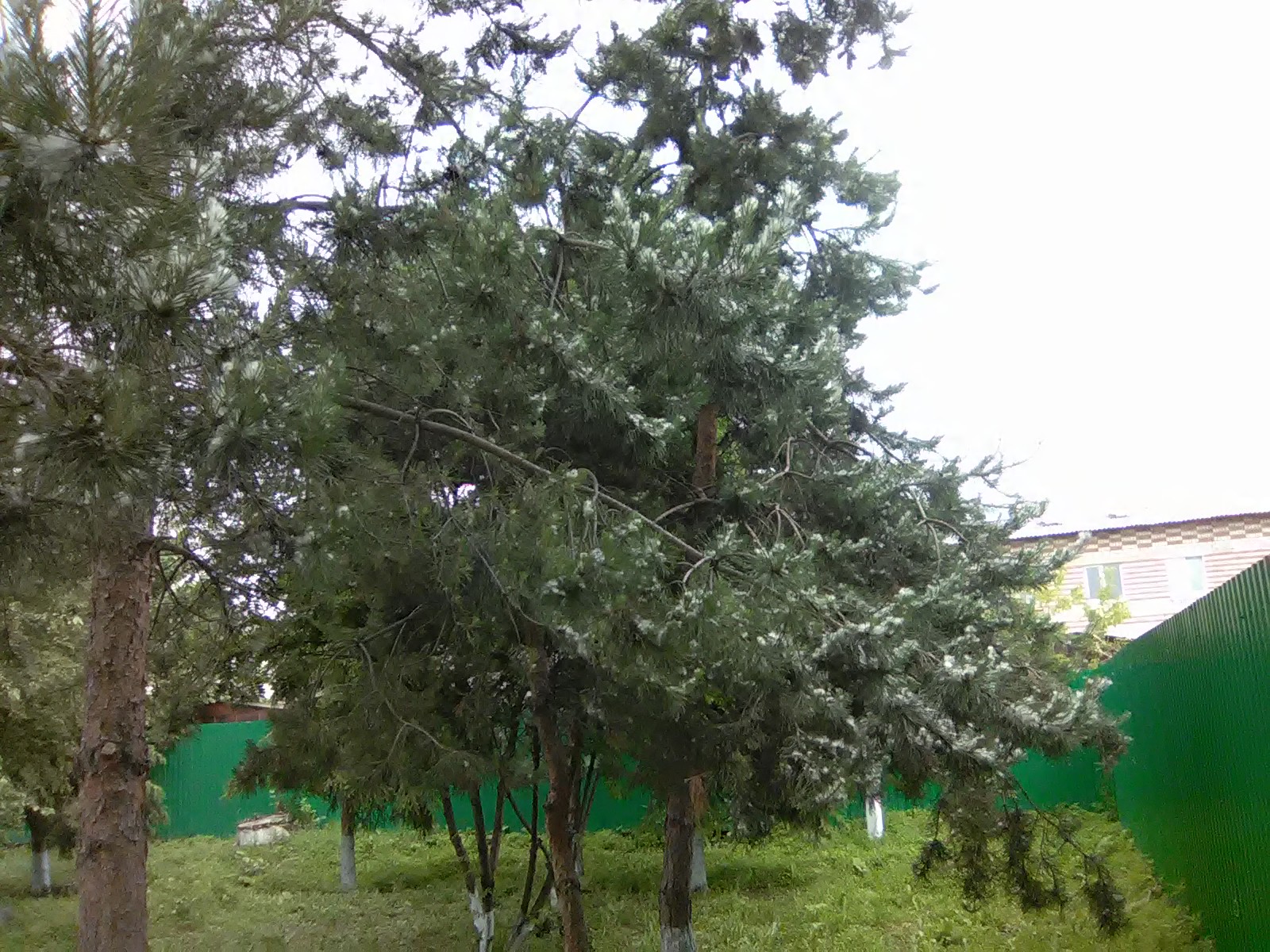 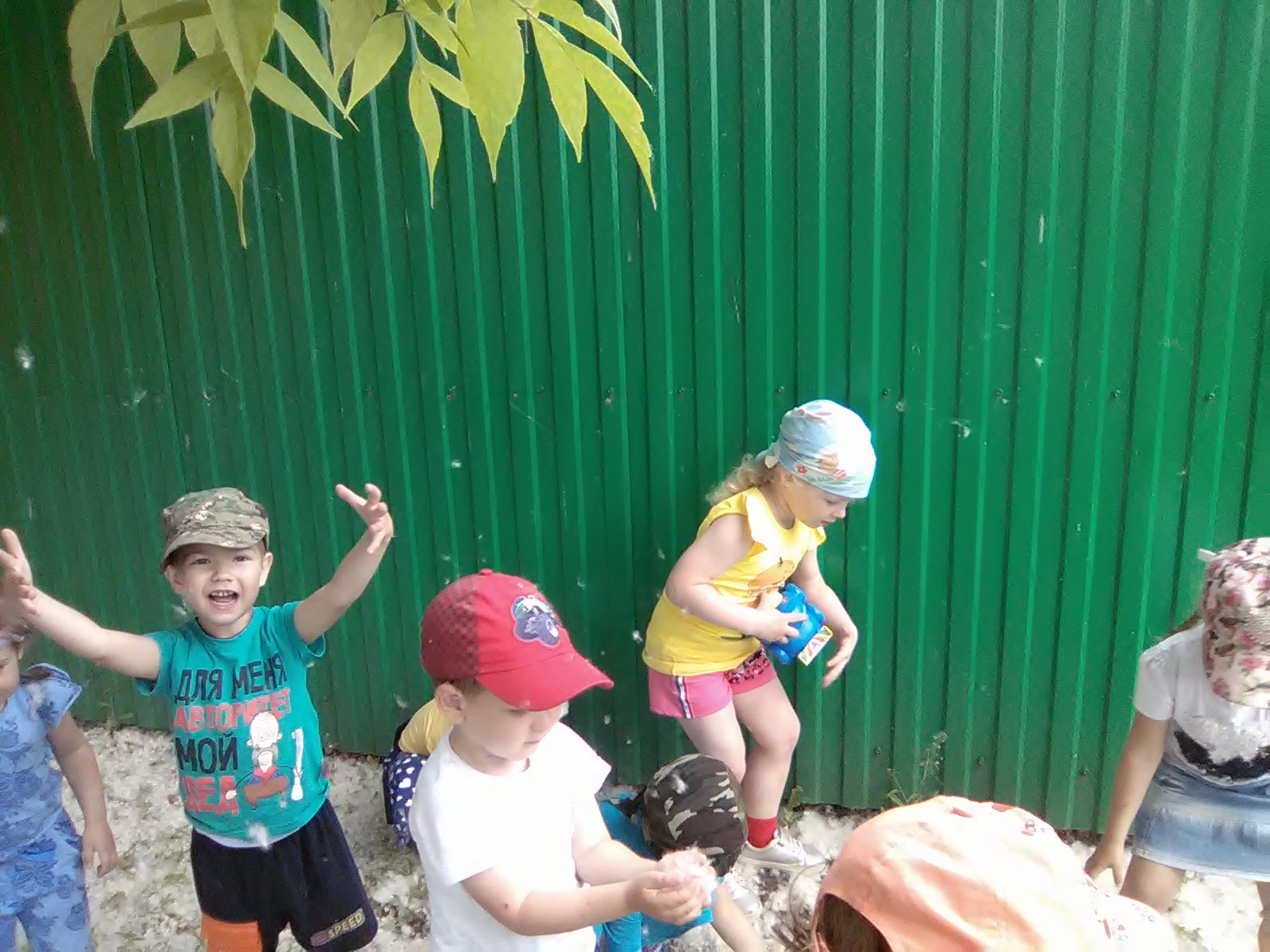 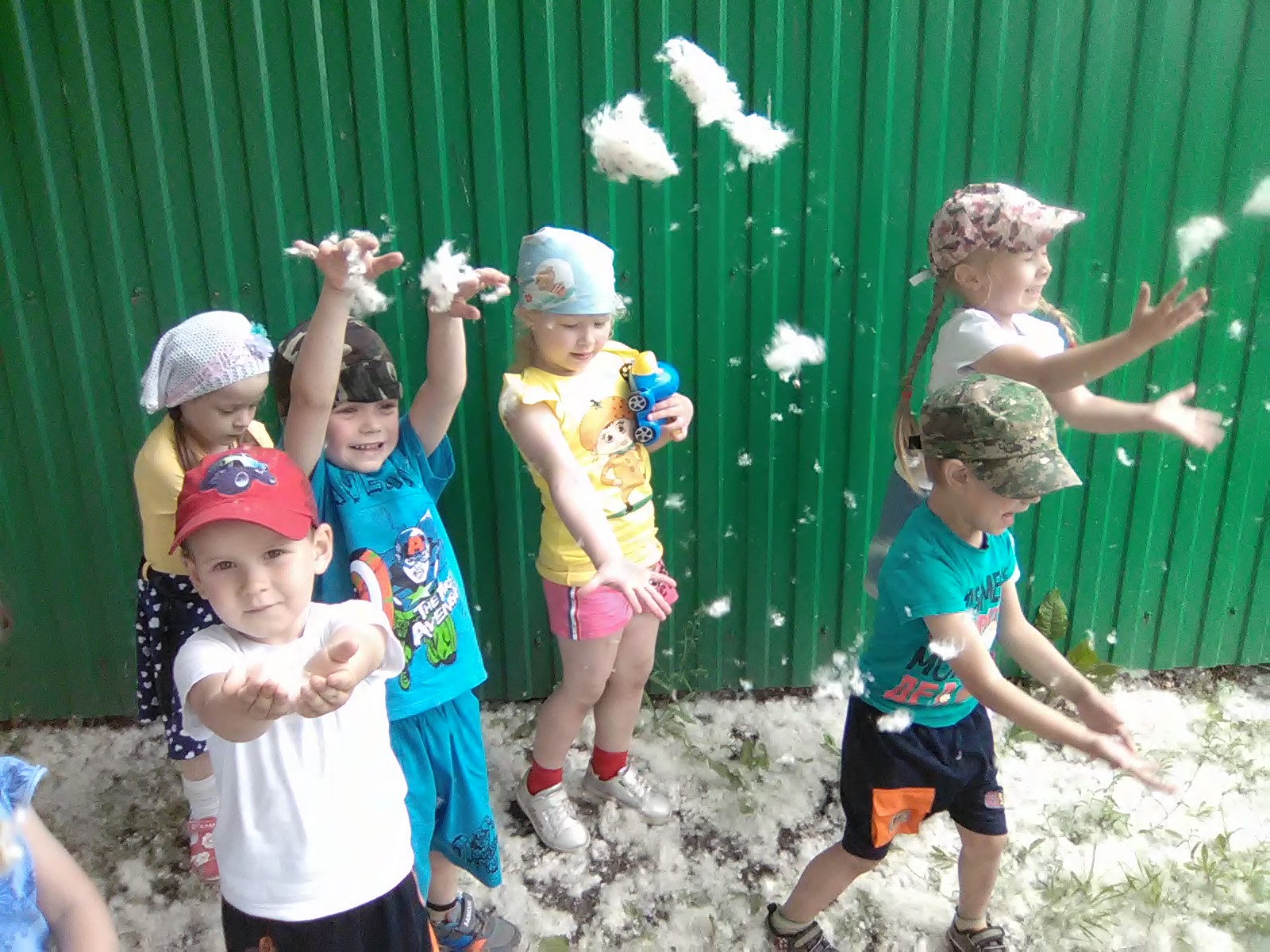 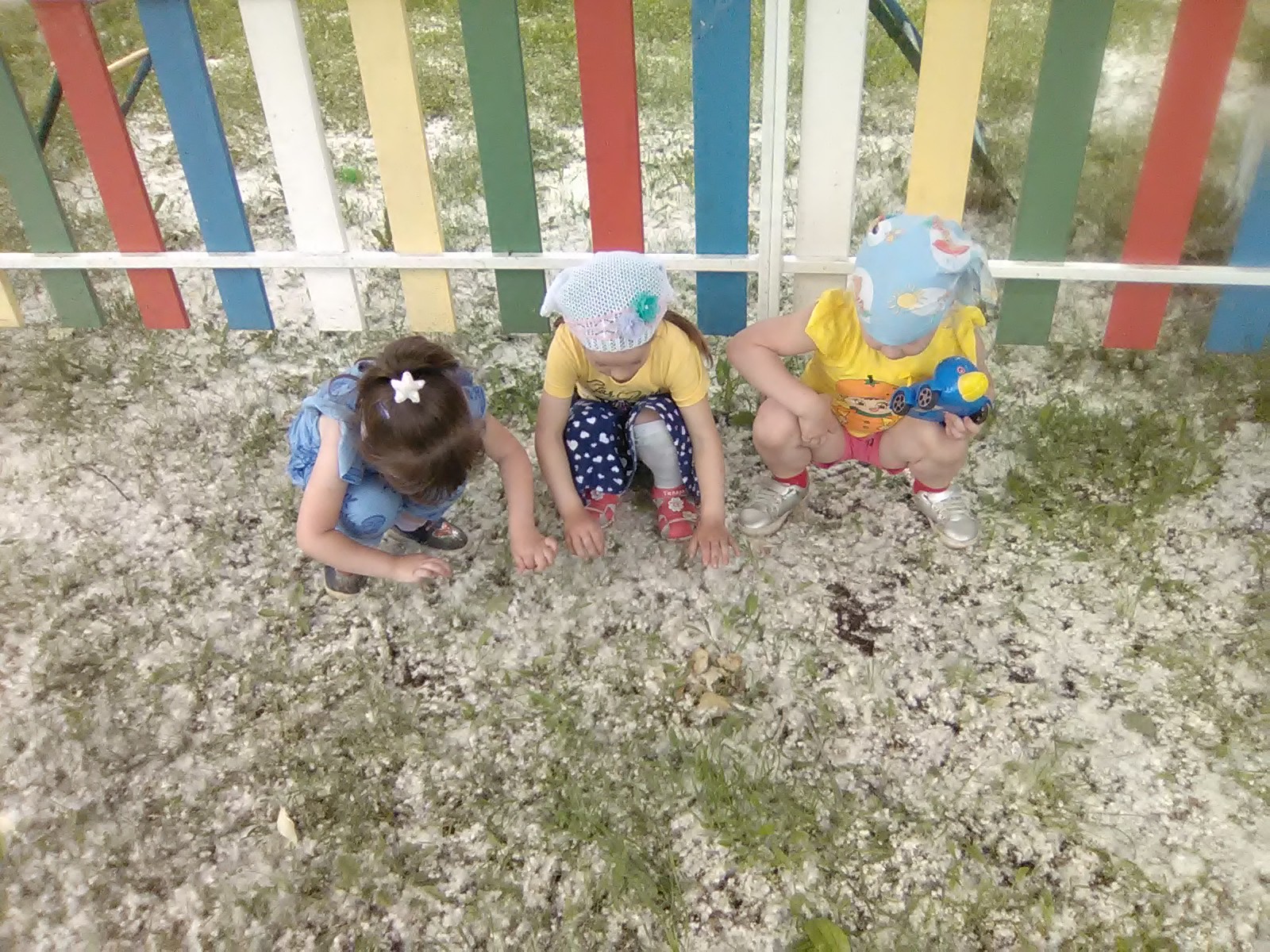 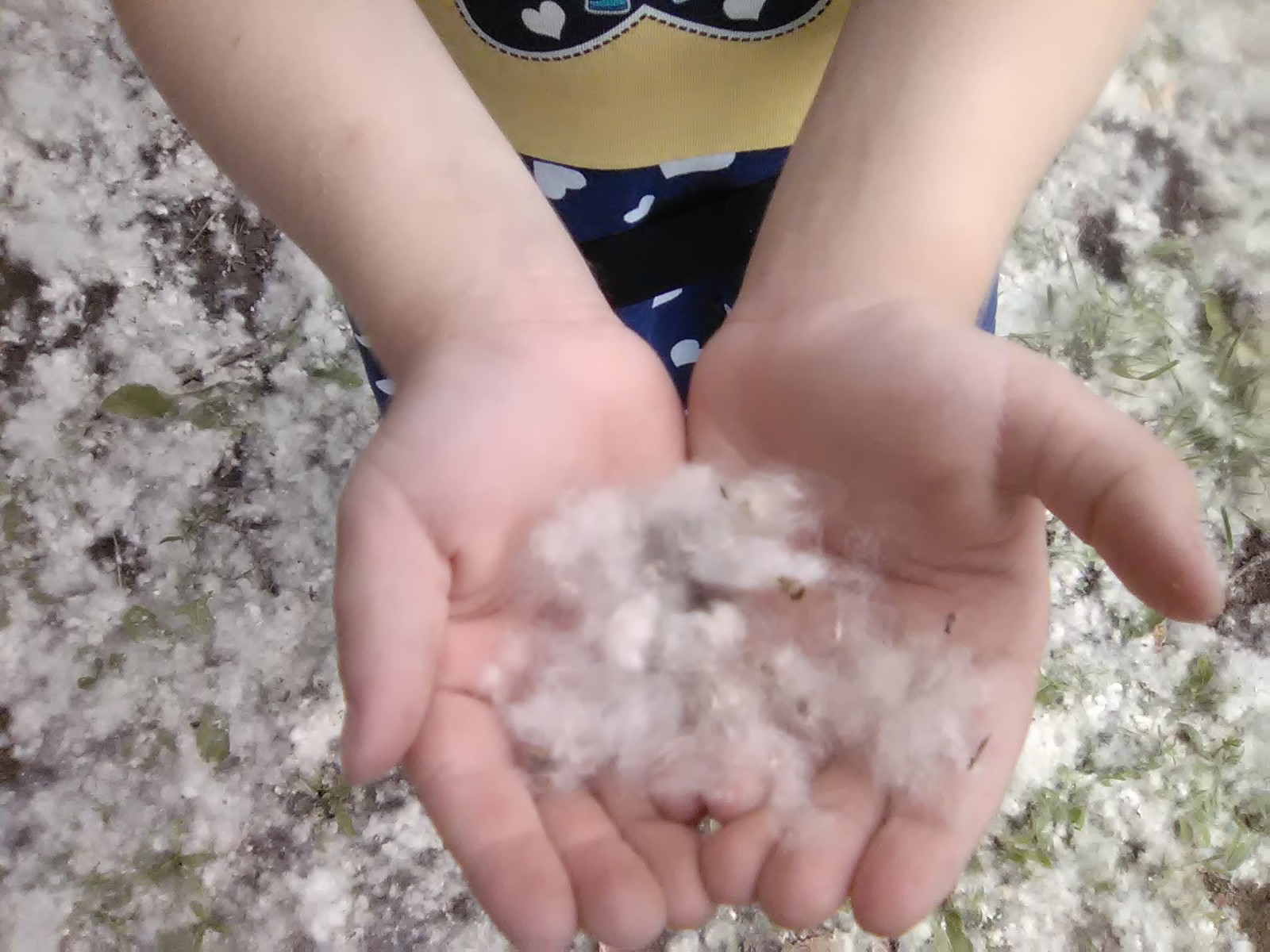 В конце наших наблюдений сделали вывод, что мир природы является волшебным. Из материала, который она нам дарит, можно сделать чудеса своими руками. Достаточно только увидеть.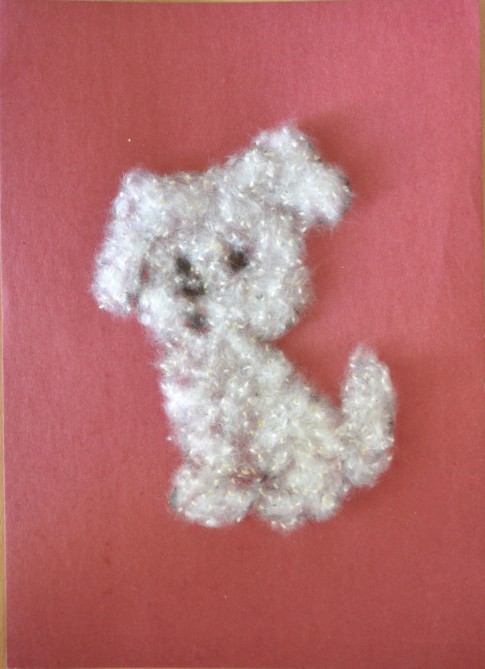 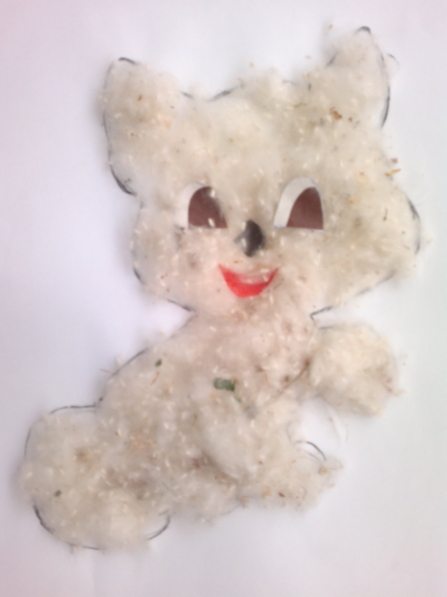 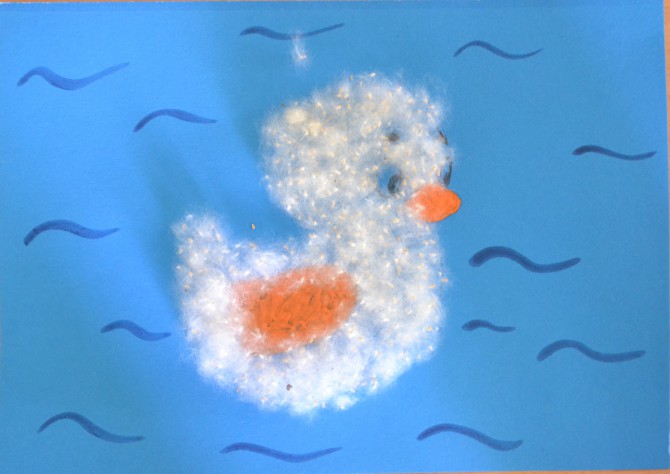                                                                                             Воспитатель: Мальцева М.Н.